BACCALAURÉAT TECHNOLOGIQUEÉPREUVE D’ENSEIGNEMENT DE SPÉCIALITÉSESSION 2022SCIENCES ET TECHNOLOGIES DE L’INDUSTRIE ET DU DÉVELOPPEMENT DURABLEIngénierie, innovation et développement durableSystèmes d'Information et NumériqueCORRECTION 2I2DSINPARTIE COMMUNE (2h30)							12 pointsPartie 1 : Q1.1 :Le biogaz représente un peu moins de 3% des énergies renouvelables sur l’année 2018 (2,9%) avec 0,2% de plus que l’énergie solaire (2,7%). Les parts relatives sont donc très proches.Aux vues des 2 valeurs précédentes, nous pouvons conclure que le biogaz sera une énergie alternative avec du potentiel dans les années à venir car elle dépasse déjà l’énergie solaire plus largement développé (même si pour l’instant la part, en %, reste faible).Q1.2 :Les quatre « variantes » de valorisation finale du biogaz sont:ÉlectricitéChaleurBiométhaneBiocarburantQ1.3 :Les nouveaux attendus sont 7% et 21 TWh/an en 2030, contre 10% et 30 TWh/an initialement.Q1.4 :Avec tous les projets on peut escompter atteindre 25 TWh /an (voir DT4).Si 100% des projets en cours sont construits, les objectifs seront atteints car la capacité de 25 TWh/an permettra de satisfaire aux attendus de seulement 21 TWh/an.Q1.5 :Nombre tonnes CO2 évités / an = (coefficient impact en gr CO2/ kwh / 106 )* nombre de kWh annuel = 188/106 *21*109= 3 948 000 t / an (ou 3,95 Mtonnes/an).Partie 2 : Q2.1 : Voir DR1Q2.2 :D’un point de vue énergétique, la décomposition mésophile ne nécessite que 20% d’autoconsommation d’énergie contre 35% pour la décomposition thermophile. Il vaut donc mieux s’orienter vers la moins énergivore, la mésophile.Q2.3 : Voir DR2On retrouve bien comme précisé dans le diagramme d’exigence une température aux alentours de 40° qui assure un développement optimum des méthanogènes sur une durée aussi adaptée de 28 jours env., ce qui est là encore optimum.Q2.4 : Le choix de la valorisation par injection s’est faite au regard des rendements finaux : le rendement de l’injection est bien meilleur car elle atteint 98 % contre seulement 82 % pour la solution en cogénération. Partie 3 : Q3.1 :L’agriculture prépondérante en Picardie est la culture céréalière (d’après la carte DT9).Au regard du potentiel méthanogène des intrants, on constate que ce sont les cultures céréalières au niveau agricole qui ont les meilleurs rendements en tonnage. Ainsi la Picardie, orientée vers la culture céréalière est une zone adaptée à l’installation des méthaniseurs.Q3.2 :Tonnage journalier intrant solide = (tonnage annuel total – tonnage annuel intrant liquide)/365= (26400-1000)/365 = 69,59 tCapacité de stockage intrant solide journalier nécessaire =  tonnage journalier*1000 / 700= 69590/ 700 = 99,4 m3L’incorporateur est donc bien dimensionné car sa capacité de 105 m3 permettra d’accueillir sans problème les 100 m3 d’intrants solides journalier nécessaires au fonctionnement du méthaniseur.Q3.3 :La solution de filtration retenue est adaptée car elle assure une filtration avec un débit maximum de 604 Nm3·h-1 alors que notre débit maximum, lui, ne dépassera pas 500 Nm3·h-1 dans notre cas.Sachant que le biogaz ne compte que 60% de biométhane, on aura :débit injectable biométhane= 0,6 * 500 = 300 Nm3·h-1.Q3.4 :Sachant que seul 90% est injecté réellement (on compte environ 10% de pertes), le débit réellement injecté est tel que :débit réel injecté = 0,9* 300 = 270 Nm3·h-1.Q3.5 :Le méthaniseur produit 250 Nm3/h sur 8200h de fonctionnement annuel soitV annuel biométhane = 250*8200 = 2 050 000 Nm3.Wannuelle produite = V annuel biométhane * Energie équivalent 1m3 biométhane = 2 050 000 * 10 = 20 500 000 kWh soit 20,5 GWh.Q3.6 :Dans notre cas, le pourcentage d’autoconsommation n’est que de 5%. Une partie de la chaleur au niveau des compresseurs est récupérée grâce à des échangeurs huile/ eau pour chauffer l’eau. L’apport de chaleur par la chaudière est donc minime et nécessaire uniquement durant les périodes froides.Q3.7 :P process = 75 kW et P épuration/ injection = 95 kW pour une durée de fonctionnement de 8200h. Sachant que W = P*t, on a :Wprocess  = 75 * 8200 = 615 000 kWh soit 615 MWhWépuration et injection = 95 * 8200 = 779 000 kWh soit 779 MWh.Q3.8 :Wfinal (biométhane injecté) = 20 500 MWhWélectrique consommée = Wprocess + Wépuration + Winjection = 1400 MWh (780 + 610 + 10) ou par lecture directe de la valeur « Energie Elec » .D’où  global = (20500)/ (20500+1400) = 0.931 soit 93,1%Notre méthaniseur est donc viable économiquement car son rendement global (93,1 %) est bien supérieur aux 90% attendus.Partie 4 : Q4.1 : C’est une très bonne alternative car il conserve toutes les valeurs fertilisantes (N, P, K…) acquise. Ils sont aussi performants que les engrais chimiques et tout cela à moindre coût. Il est aussi plus propre pour les sols qu’un engrais chimique.Autre argument supplémentaire pouvant être pris en compte : l’économie liée au transport sur de longues distances d’intrants extérieurs (futurs digestats) ou d’engrais car les intrants sont ici produits localement puis recyclés à proximité dans les champs, d’où le gain financier mentionné.Q4.2 : Il faudra veiller à respecter les périodes d’épandage appropriées d’une part et utiliser des rampes à pendillards ou des enfouisseurs à disque lors de l’épandage d’autre part.Q4.3: Voir DR3 Partie 5 : Q5.1 :Arguments mis en avant pour réduire les nuisances suivantes :Olfactives : La décomposition est anaérobique donc sans odeur ;Le digestat produit est inodore car les mauvaises odeurs sont neutralisées durant le process.Auditives : Il n’y a pas de bruits provenant de la cogénération dans notre cas (car injection sur le réseau), les équipements sont dans un caisson insonorisé ;Les engins de manutention sur site respectent les normes de bruits et fonctionnent uniquement en journée ;Les transports sont très limités avec un camion en plus par jour en moyenne dans notre cas.Visuels :L’intégration paysagère se fait par le choix de couleurs adaptées à l’environnement ;Les cuves sont partiellement enterrées ;Un aménagement paysager est prévu avec la plantation de haies.DOCUMENT RÉPONSES DR1Représentation simplifiée de l’implantation des principaux contituants du méthaniseur et principaux flux d’énergie et de matière: Légende : Intrants (solide et/ou liquide)Digestat brutDigestat liquideRéseau chaleurRéseau biogazRéseau biométhaneDOCUMENT RÉPONSES DR2Courbes de temps de séjour et de température en fonction des différents types de décomposition possibles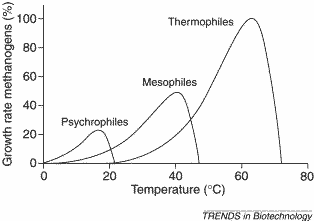 DOCUMENT RÉPONSES DR3Tableau récapitulatif des capacités des stockages des digestats solides et liquidesSTOCKAGE DIGESTAT LIQUIDE : STOCKAGE DIGESTAT SOLIDE : CONCLUSION :Sachant qu’il faut de 6 mois de stockage minimum pour le digestat solide et de 12 mois minimum pour le digestat liquide, les 2 contraintes sont ainsi respectées avec les résultats ci-dessus.PARTIE SPÉCIFIQUE (1h30)							8 pointsPartie A :QA.1 :Le capteur de température PT-100 est le seul à avoir une précision de 0,1°C.QA.2 : DRS1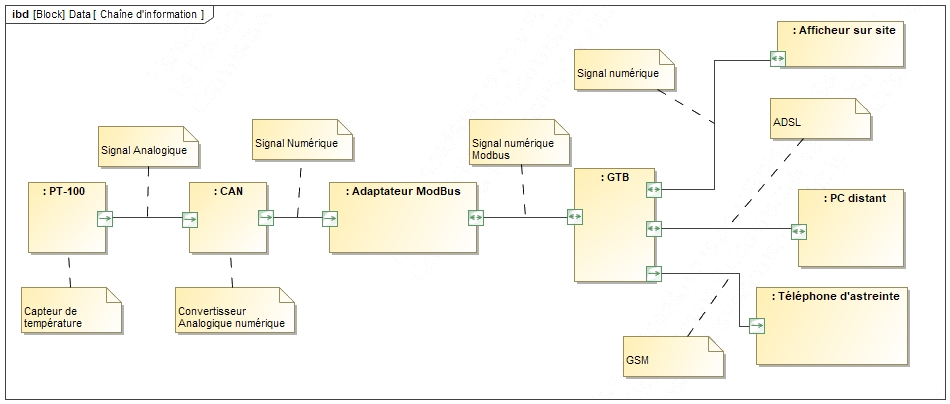 On acceptera GSM ou Téléphone ou Téléphonie de manière identique.QA.3 :Citer 2 grandeurs physiques avec leurs unités parmi les 3 visibles sur le document :Température en degré Celsius ;Pression en bar et mBar ;Distance en mètre.QA.4 :Il est possible de surveiller les grandeurs physiques nécessaires au bon fonctionnement du méthaniseur à condition d’utiliser des capteurs, des chaînes d’acquisition et des moyens de communication adaptés.Partie B :QB.1 :DRS2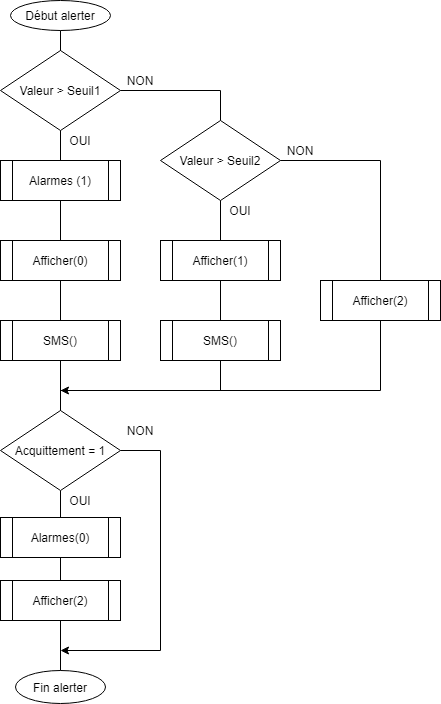 QB.2 :DRS3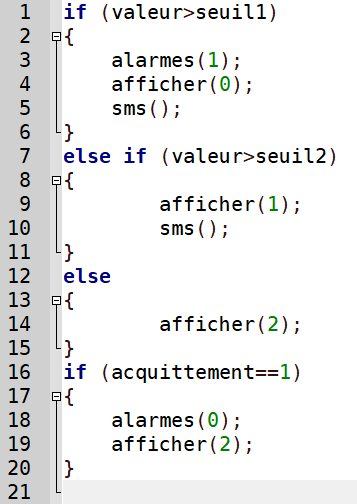 QB.3 :L’algorithme sur lequel nous avons travaillé dans la partie B permet de gérer 3 situations : un fonctionnement normal ;une alarme de niveau 1 ;une alarme de niveau 2.Il est donc tout à fait possible de gérer différents cas de figure à l’aide d’un système automatisé.Partie C :QC.1 :1 ligne XDSL et 1 ligne 3GPour la redondance (avec objectif d’assurer une continuité de service), si la liaison xDSL est inutilisable la liaison 3G prend le relais.QC.2 :Le protocole de communication qui est retenu est le Modbus.QC.3La transmission est bidirectionnelle, mais pas simultanément, c’est-à-dire que 2 systèmes ne peuvent envoyer de message simultanément, sinon il y a collision.QC.4 : = 0,004L’intervalle minimal entre 2 trames est de 4 ms.1+1+256+2 = 260 octets260*8 = 2080 bits2080/9600 = 0.217 sLa durée maximale d’une trame Modbus RTU est de 0.217 s.QC.5 :0,004+0.217=0.221 s < 1sOui, l’automatisation du système semble la solution la plus appropriée puisque les temps de transmission sont bien inférieurs au temps de réaction d’un homme.QC.6 :Le système de communication utilisé entre GRDF et le méthaniseur est satisfaisant puisqu’il allie fiabilité (redondance des systèmes) et performance (rapidité). Partie D :QD.1 :La validation des éléments observés dans les précédentes parties du document :surveillance de grandeurs physiques à distance ;gestion des alarmes en automatique et à distance ;liaison GRDF-MODBUS ;nous permettent de conclure que le méthaniseur peut être gérer en toute sécurité à distance et sur la totalité du processus de méthanisation, afin d’en augmenter la rentabilité.Type de stockageLieu de stockageCapacité de stockage en m3Volume digestat liquide annuel à stocker (en m3)Durée de stockage possible en moisCuve stockage digestat liquideSur site389678849096 / 7884 = 1,153 an soit 13,8 moisLagune N°1déporté200078849096 / 7884 = 1,153 an soit 13,8 moisLagune N°2déporté180078849096 / 7884 = 1,153 an soit 13,8 moisLagune N°3déporté140078849096 / 7884 = 1,153 an soit 13,8 moiscapacité totale de stockage capacité totale de stockage 909678849096 / 7884 = 1,153 an soit 13,8 moisType de stockageLieu de stockageSurface (m²)Hauteur moyenne stockage prévue (m)Coef de sécuritéCapacité de stockage en m3Volume digestat solide annuel à stocker (en m3)Durée de stockage possible en moisAire de stockageSur site80041800*4*1 =3200161078282/16107 = 0,514 an soit 6,17 moisHangar N°1déporté4503.50,8450*3.5*0,8 =1260161078282/16107 = 0,514 an soit 6,17 moisHangar N°2déporté1453.50,8406161078282/16107 = 0,514 an soit 6,17 moisHangar N°3déporté3003.50,8840161078282/16107 = 0,514 an soit 6,17 moisHangar N°4déporté2703.50,8756161078282/16107 = 0,514 an soit 6,17 moisHangar N°5déporté6503.50,81820161078282/16107 = 0,514 an soit 6,17 moiscapacité totale de stockagecapacité totale de stockagecapacité totale de stockagecapacité totale de stockagecapacité totale de stockage8282161078282/16107 = 0,514 an soit 6,17 mois